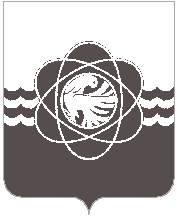 П О С Т А Н О В Л Е Н И Еот__08.08.2018______ №____667__________Руководствуясь частью 8 статьи 38 закона Смоленской области от 30.05.2007 № 37-з «О выборах депутатов Смоленской областной Думы», постановлением Администрации муниципального образования «город Десногорск» Смоленской области от 14.03.2014 № 280, предложением Территориальной избирательной комиссии муниципального образования «город Десногорск» Смоленской области от 12.07.2018 № 41/177, письмом Избирательной комиссии Смоленской области от 18.07.2018 № 01-14/1063Администрация муниципального образования «город Десногорск» Смоленской области постановляет:Выделить специальные места для размещения печатных агитационных материалов на территории каждого избирательного участка в муниципальном образовании «город Десногорск» Смоленской области согласно приложению. Отделу информационных технологий и связи с общественностью (Н.В. Барханоева) настоящее постановление опубликовать в газете «Десна» и разместить на официальном сайте Администрации муниципального образования «город Десногорск» Смоленской области в сети Интернет. Контроль исполнения настоящего постановления возложить на управляющего делами Администрации муниципального образования «город Десногорск» Смоленской области В.И. Черных.Глава муниципального образования
«город Десногорск» Смоленской области				        А.Н. ШубинО выделении специальных мест для размещения печатных агитационных материалов на территории каждого избирательного участка в муниципальном образовании «город Десногорск» Смоленской области 